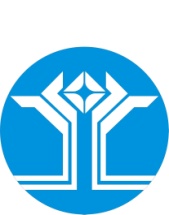 РОССИЙСКАЯ ФЕДЕРАЦИЯ (РОССИЯ)                       РЕСПУБЛИКА САХА (ЯКУТИЯ)МИРНИНСКИЙ РАЙОНМУНИЦИПАЛЬНОЕ ОБРАЗОВАНИЕ «ПОСЕЛОК АЙХАЛ»АЙХАЛЬСКИЙ ПОСЕЛКОВЫЙ СОВЕТII ВНЕОЧЕРЕДНОЙ ПРЕЗИДИУМРЕШЕНИЕО награждении Почетной грамотой Айхальского поселкового СоветаЗаслушав и обсудив информацию Председателя Айхальского поселкового Совета             С.А. Домброван, руководствуясь Положением о наградах, званиях и поощрениях п. Айхал, утвержденным решением Айхальского поселкового Совета от 27.12.2006 № 15-3, статьей 70 Регламента Айхальского поселкового Совета, утвержденного решением Айхальского поселкового Совета от 18.12.2007 № 2-5 (с последующими изменениями и дополнениями от 30.04.2008 № 9-1, от 15.10.2009 № 24-6, от 26.04.2011 № 44-21, от 10.10.2012 № 60-21), Президиум Айхальского поселкового Совета решил:Наградить Почетной грамотой Айхальского поселкового Совета:1.1.	за сохранение единства, традиций и духовных ценностей, гражданскую солидарность и в связи с празднованием Дня народного единства:-	 Алиеву Кыдану Афанасьевну - представителя национального  объединения «Эрэл» п. Айхал;-	 Дзанаеву Кристину Казбековну - представителя осетинской общины «Иристон»;-	 Дылгырову Лыгжему Содномовну- представителя национального объединения «Эрдени» п. Айхал;-  Головина Алексея Геннадьевича – казака Якутского окружного казачьего общества «Якутский казачий полк» Мирнинского городского казачьего общества 3-его хуторского отдела (Айхальский).1.2. За многолетний и добросовестный труд, большой вклад в дело воспитания подрастающего поколения, в связи с празднованием 40-летия детского сада №43 «Чебурашка» АН ДОО «Алмазик»:- Курдову Ольгу Владимировну - воспитателя детского сада №43 «Чебурашка» АН ДОО «Алмазик».1.3. За добросовестное исполнение служебных обязанностей, активную гражданскую позицию, личный вклад в укрепление законности и правопорядка, в связи с празднованием профессионального праздника Дня сотрудника органов внутренних дел:- Маленкову Людмилу Дмитриевну - ветерана МВД;- Борисову Татьяну Сергеевну - инспектора по делам несовершеннолетних Айхальского отделения полиции ОМВД России по Мирнинскому району.2.	Разместить настоящее Решение на официальном сайте МО «Поселок Айхал» (мо-айхал. рф).3.	Настоящее решение вступает в силу с даты его принятия.4.	Контроль исполнения настоящего решения возложить на Комиссию по социальным вопросам.01 ноября 2017 годаIV-№ 2-2ПредседательАйхальского поселкового СоветаС.А. Домброван